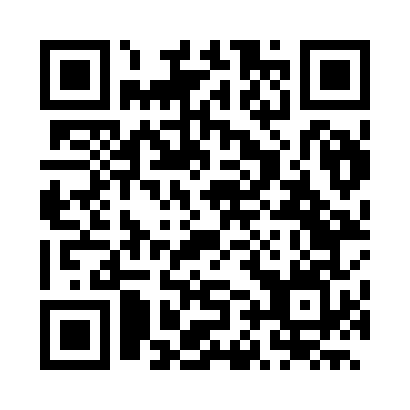 Prayer times for Trairi, BrazilWed 1 May 2024 - Fri 31 May 2024High Latitude Method: NonePrayer Calculation Method: Muslim World LeagueAsar Calculation Method: ShafiPrayer times provided by https://www.salahtimes.comDateDayFajrSunriseDhuhrAsrMaghribIsha1Wed4:235:3411:342:565:346:412Thu4:235:3411:342:565:346:413Fri4:235:3411:342:565:346:414Sat4:235:3411:342:565:336:415Sun4:235:3411:342:565:336:416Mon4:225:3411:342:565:336:417Tue4:225:3411:342:565:336:418Wed4:225:3411:342:565:336:419Thu4:225:3411:342:565:336:4110Fri4:225:3411:332:565:336:4111Sat4:225:3411:332:565:336:4112Sun4:225:3411:332:565:336:4113Mon4:225:3411:332:565:336:4114Tue4:225:3411:332:565:326:4115Wed4:225:3411:332:565:326:4116Thu4:225:3411:332:575:326:4117Fri4:225:3511:342:575:326:4118Sat4:225:3511:342:575:326:4119Sun4:225:3511:342:575:326:4120Mon4:225:3511:342:575:326:4121Tue4:225:3511:342:575:326:4122Wed4:225:3511:342:575:326:4223Thu4:225:3511:342:575:336:4224Fri4:225:3511:342:585:336:4225Sat4:225:3611:342:585:336:4226Sun4:225:3611:342:585:336:4227Mon4:225:3611:342:585:336:4228Tue4:225:3611:342:585:336:4229Wed4:225:3611:352:585:336:4330Thu4:225:3611:352:585:336:4331Fri4:225:3711:352:595:336:43